Gail and Craig Visit the FarmWord ListMemory game: Match the word to the picture that describes it.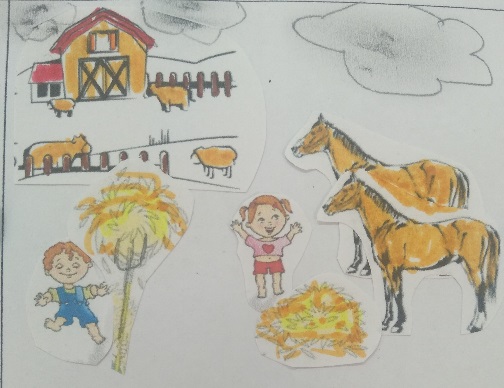 The horses are waiting to be fed. Gail feeds the horses and Craig cleans the barn.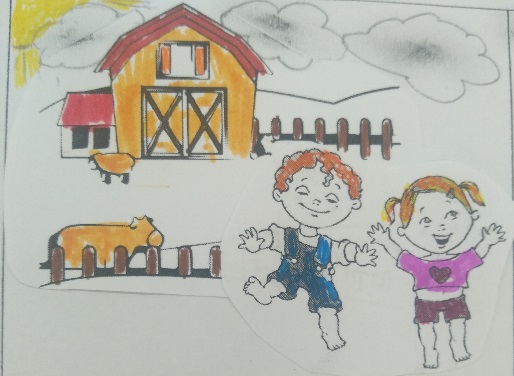  Gail is Craig's sister. Today it may soon rain, but they visit a farm. They help the people in the farm.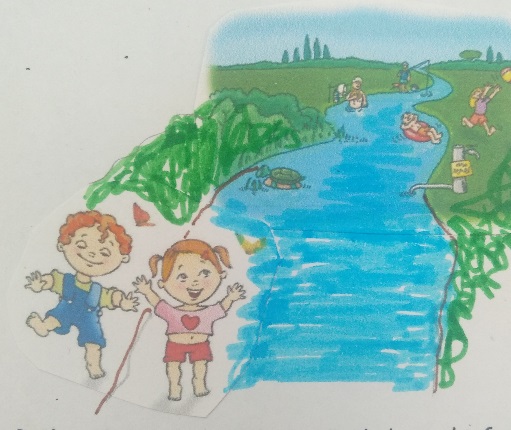 Gail and Craig are done. Gail doesn't feel faint. They go to swim in the river together.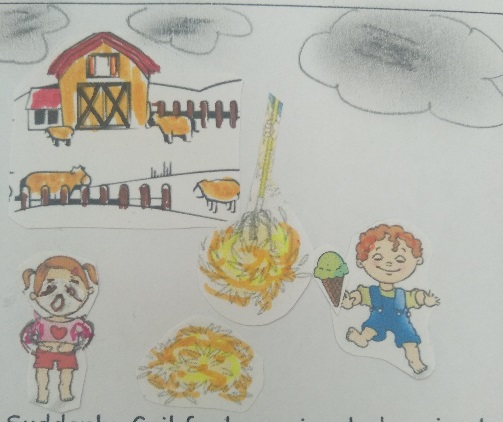 Suddenly, Gail feels a pain, she's going to faint… Craig gives Gail an ice cream and soon Gail feels better, she's not afraid.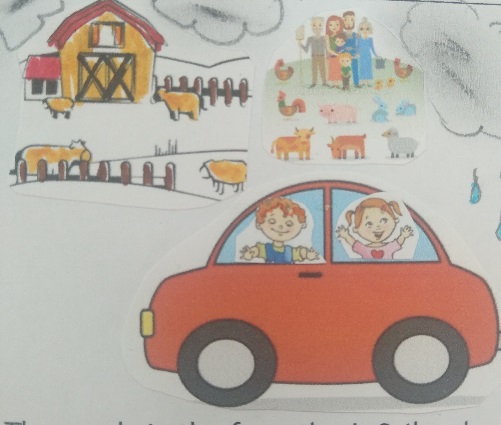 The people in the farm thank Gail and Craig. They said: "Wait! Stay! But if you must go, please come to visit again!"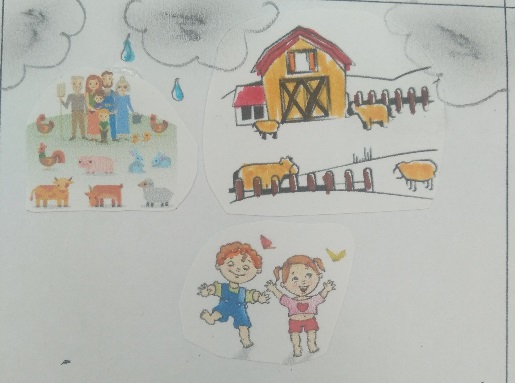 The people in the huge farm love Gail and Craig but it's time to go home before it rains.1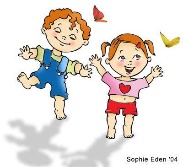 Gail2Craig 3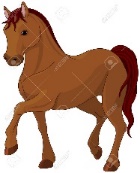 horse4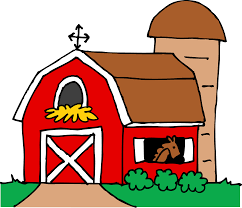 barn5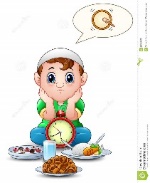 wait6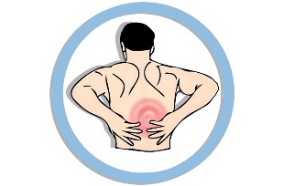 pain7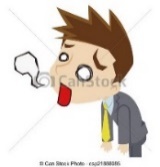 faint8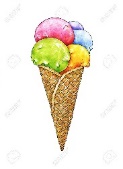 ice cream9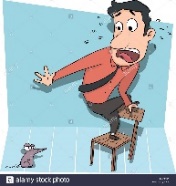 afraid10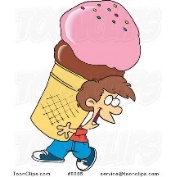 huge11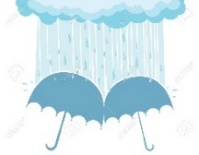 rain12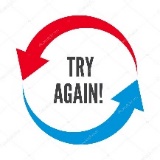 again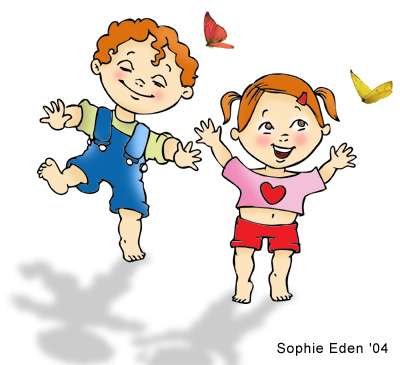 GailCraighorsebarnwaitpain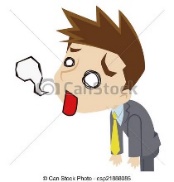 faintice creamafraidhuge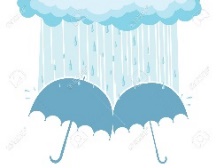 rainagain